April 2019Dear Colleague,TEACHER OF ENGLISH - MPSFull-time from September 2019An enthusiastic and well-qualified English teacher is required to join our English Department. The successful candidate will be able to teach English Language and English Literature to GCSE and one or both of these to A Level.Our English Department achieves excellent examination results and has a substantial commitment to A Level teaching.  Applications from newly qualified and experienced teachers are welcome.Littleover is a diverse and highly successful comprehensive school, with consistently outstanding levels of attainment and progress across the curriculum. We are proud of our academic record, and of the pastoral care which maintains a feeling of community in a large and expanding school. We are looking for teachers with a love of their subject, ambition and the ability to engage young people in learning.The school is committed to safeguarding and promoting the welfare of children and young people and expects all staff and volunteers to share this commitment. An enhanced DBS check is required for all successful candidates.  Please note that school will only contact successful candidates.Closing date for applications	:	Thursday 2nd May, 2019	Interview date to be confirmed.Information and application forms are available from the school website: www.littleover.derby.sch.ukAPPLICATIONSApplications are welcomed from committed English specialists who have the vision and energy to assist in the development of the curriculum and to meet the needs of all students.Completed application forms, with supporting letter explaining why you feel you have the qualifications, experience and personal qualities required for this post, should be returned either by post to the above address or by email to: jobs@littleover.derby.sch.ukThank you for your interest in this post.Yours sincerely,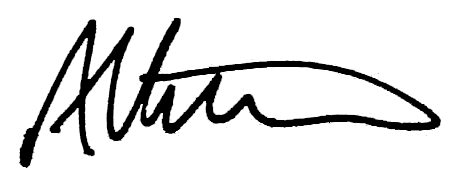 A. VenkateshHEADTEACHERTHE ENGLISH DEPARTMENT STAFFINGThis is an enthusiastic, thoughtful and highly successful department.  We care about good English teaching and make students’ learning and engagement a priority.  We continually reflect on our own performance and together we work hard to improve what we do.  We think that discussion and collaboration help to make us an effective and supportive team.There are at present 12 teachers working in the English department.  These include a Curriculum Co-ordinator, a Deputy Co-ordinator, a Head of Media Studies, a teacher with responsibility for Key Stage 3, and a teacher with responsibility for cross-curricular Literacy.  We also have one specialist HLTA within the department.ACCOMMODATION AND RESOURCESThe English Department has a dedicated set of rooms, including an ICT Suite and a fully-equipped Media Studio. The Library is adjacent to the English classrooms.We keep stock for Key Stage 3, Key Stage 4 and A Level, including teaching materials, in two storerooms adjacent to the teaching rooms.  There is a range of texts in accordance with the requirements of the National Curriculum, including pre-20th Century, 20th and 20th Century literature, as well as literature from other cultures and a wide range of shared resources.  Schemes of work for Key Stages 3, 4 and 5 are kept in the department’s shared area of the school network and are regularly reviewed and updated.CURRENT COURSE STRUCTURE - EnglishIn Years 7 and 8, English is taught to all-ability groups.  In Years 9-11, we place students in sets based on ability.  During Year 10 and 11, all students follow a course leading to English Language and English Literature GCSEs.  We teach the Edexcel English Language and English Literature Specifications with the current Year 10.Currently, there are two A Level English Language groups (Edexcel Specification), one in Year 13 and one in Year 12.  There are two A Level English Literature groups (Edexcel Specification B), one in Year 13 and one in Year 12, though there will be two Year 12 groups next year.Priorities for the department include maintaining achievement at GCSE and A Level, raising boys’ achievement, developing strategies for engaging learners of all abilities and reviewing the KS3 curriculum in response to a new in school assessment framework. PERSON SPECIFICATIONTEACHER OF ENGLISH (MPS)JOB DESCRIPTIONTEACHER OF ENGLISHDUTIES AND RESPONSIBILITIES:These duties are in addition to the standard duties laid down in the current school teachers’ conditions of service document.To be responsible to the Co-ordinator of English.To work in accordance with the aims and policies of the school.To teach English Language and English Literature to GCSE and one or both of these to A LevelTo assist in the maintenance, review and development of the curriculum and schemes of work for English throughout the school.To maintain student records, review progress and report attainment to parents.To create a stimulating learning environment within lessons.To represent the curriculum area on school committees as appropriate.To participate in displays, after-school revision classes, events and reports in order to inform the community of the philosophy, content and methodology of English teaching and to promote achievement in school.This job description is subject to annual reviewTHE CANDIDATEwill be a well-qualified English teacher able to teach English Language and English Literature to GCSE and one or both of these to A Levelwill be a competent classroom teacherwill possess an imaginative and creative approach to teaching the subject to ensure students receive a broad body of English experiencewill be committed to raising the level of students’ interest and achievementwill be an effective departmental team memberwill possess strong ICT skillsEssentialDesirable1. Knowledge and Understanding:Excellent English subject knowledge with the ability to teach English Language and Literature to GCSE and one or both of these to A LevelXAbility to employ a range of effective teaching, learning styles and assessment methodsXAbility to use assessment data to inform planning and set targetsXUnderstanding of how students make progress in English and the ability to convey this to students and parentsXThorough understanding of Safeguarding in schoolsXExcellent knowledge of the English curriculumX2. Qualifications:English GCSE A*-C or equivalentXMathematics GCSE A*-C or equivalentXA relevant degree or equivalent qualificationXQualified Teacher Status in an English based subjectX3. Skills and abilities:Ability to establish good working relationships and effective teamwork with both colleagues and studentsXAbility to develop effective pastoral relationships with students in a tutor group and also their parentsXAbility to inspire and enthuse young peopleXPassion for teachingXAbility to be reflective and self-critical XExcellent inter-personal skillsXGood ICT skillsXSense of humour and the capacity to manage stressful situationsXWillingness to contribute to extra-curricular activitiesX